Министерство науки и высшего образования Российской ФедерацииФедеральное государственное автономное образовательное учреждение высшего образования«СЕВЕРО-ВОСТОЧНЫЙ ФЕДЕРАЛЬНЫЙ УНИВЕРСИТЕТ ИМЕНИ М.К. АММОСОВА»(СВФУ)УТВЕРЖДАЮ:Директор департамента по обеспечению качества образования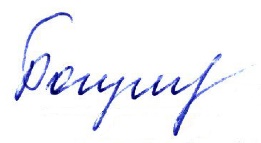 _________________ И.П. Богушевич«04» апреля 2024 г.Информация о результатах опросов в рамках внутренней системы оценки качества образования за 2023 годв рамках реализации образовательной программы(код, наименование специальности, направления подготовки)(направленность/профиль/специализация)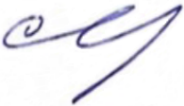 Начальник ОМКО ДОКО                        03.04.2024 г.     Л.Л.  Марковаподпись, датаЯкутск, 2024ВВЕДЕНИЕВ рамках внутренней системы оценки качества образования университета отделом мониторинга качества образования Департамента по обеспечению качества образования был проведен ряд опросов (октябрь-декабрь 2023 г.) по тематике: «Удовлетворенность работодателей и (или) их объединений, иных юридических и (или) физических лиц качеством образования»; «Удовлетворенность педагогических и научных работников качеством образования, подготовки обучающихся, условиями и организацией образовательной деятельности»; «Удовлетворенность обучающихся условиями, содержанием и организацией и качеством образовательного процесса в целом и отдельных дисциплин (модулей) и практик».Анкетирование проводилось на основании Положения о порядке проведения анкетирования (опроса) в рамках внутренней системы оценки качества образования СВФУ. В опросах по образовательным программам высшего и среднего профессионального образования приняли участие 1647 представителей работодателей 541 организации Республики Саха (Якутия), 1310 респондентов из числа научно-педагогических работников, 10348 обучающихся всех уровней и форм обучения. В исследовании принимали участие студенты, которые в данный момент находятся в процессе обучения. Тип выборки: метод основного массива (не менее 50-60% генеральной совокупности по образовательной программе).Анализ данных опроса производился в разрезе учебных подразделений СВФУ, уровней образования и образовательных программ. Результаты исследований регулярно заслушивались и обсуждались на заседаниях коллегиальных органов СВФУ. Отчеты опубликованы на официальном сайте СВФУ в разделе «Внутренняя система оценки качества образования».Настоящий отчет представляет собой информацию о результатах опроса по исследуемой образовательной программе и сформирован исходя из ответов на основные вопросы анкеты (таблица 1). Ответы по всем вопросам анкеты (основным и дополнительным) анализируются в сводных отчетах в разрезе уровней образования и учебных подразделений СВФУ.Таблица 1 – Основные вопросы, вошедшие в отчет по образовательной программеИнформация о результатах опросов обучающихся об удовлетворенности условиями, содержанием, организацией и качеством образовательного процесса в целом и отдельных дисциплин (модулей) и практик в рамках реализации образовательной программы1.1 Общая удовлетворенность обучающихся обучением на образовательной программеДля оценки уровня удовлетворенности обучающихся качеством образовательного процесса по образовательной программе задавались как общие вопросы, так и вопросы более предметного характера по различным аспектам обучения.Студенты оценивали, насколько оправдались их ожидания, связанные с выбором учебного заведения. Как видно из представленной диаграммы, ожидания, связанные с выбором учебного заведения, в основном оправдались. В целом по программам головного вуза 14% обучающихся ответили «Гораздо лучше, чем ожидал(а)», 20% - «Да, скорее да, лучше, чем ожидал(а)», 52% - «Да, так как ожидал(а)», 13% - «Скорее нет, ожидал лучшего», 2% - «Нет, хуже, чем ожидал». Ожидания обучающихся по исследуемой образовательной программе в сравнении с общей оценкой представлены на рисунке 1. Рисунок 1 – Удовлетворенность обучающихся выбором учебного заведения. Диаграмма «Распределение ответов на вопрос: оправдались ли Ваши ожидания, связанные с выбором учебного заведения?»Ответы на вопрос «Советовал ли Вам кто-нибудь поступать в СВФУ, и если да, то кто?» в целом по головному вузу распределились следующим образом: «Да, советовали выпускники СВФУ/ЯГУ» (6%), «Да, советовали друзья и знакомые» (22%), «Да, советовали родители и/или другие родственники» (30%). «Да, советовали учителя» (8%), «Нет, никто не советовал» (34%). Анализ показал, что более всех удовлетворены обучением в головном вузе студенты, ответившие «Да, советовали друзья и знакомые», «Да, советовали выпускники СВФУ/ЯГУ», а менее - «Нет, никто не советовал». Ответы обучающихся по исследуемой образовательной программы в сравнении с общими ответами представлены на рисунке 2.Рисунок 2 - «Советовал ли Вам кто-нибудь поступать в СВФУ, и если да, то кто?»В качестве общей оценки удовлетворенности качеством получаемого образования по образовательной программе было решено использовать ответ на следующий вопрос «Оцените, пожалуйста, по шкале от 1-10, насколько Вы удовлетворены тем, что обучаетесь в СВФУ по данной образовательной программе (из расчета, что 1 балл соответствует абсолютной неудовлетворенности, а 10 баллов – абсолютной удовлетворенности)». Среднее значение удовлетворенности оценивается по шкале: от 0 до 5,9 баллов - низкий уровень удовлетворенность; от 6 до 7,9 баллов – средний (нейтральный) уровень удовлетворенности; от 8 до 10 баллов – высокий уровень удовлетворенности.Среднее значение удовлетворенности по всем образовательным программам головного вуза составило 7,6 (средний уровня удовлетворенности). Среднее значение удовлетворенности качеством получаемого образования по исследуемой образовательной программе показано в сравнении с общей оценкой на рисунке 3. Рисунок 3 – Средняя оценка удовлетворенности обучающихся образовательной программой. Диаграмма «Доли оценок при ответе на вопрос: оцените, пожалуйста, по шкале от 1-10, насколько Вы удовлетворены тем, что обучаетесь в СВФУ по данной образовательной программе?»Оценка содержания, организации и качества образовательного процессаДля оценки удовлетворенности содержанием, организацией и качеством образовательного процесса проанализированы ответы на нижеперечисленные вопросы:вопрос № 14 «Соответствует ли структура программы Вашим ожиданиям? (присутствуют все дисциплины, изучение которых, по Вашему мнению, необходимо для ведения будущей профессиональной деятельности; нет дублирования дисциплин; нет нарушения логики преподавания дисциплин и т.п.)»?вопрос №15 «Как Вы считаете, достаточно ли для успешного трудоустройства по получаемой профессии тех знаний и навыков, которые Вы приобретаете во время обучения в СВФУ?»вопрос №16: «Как Вы считаете, позволяет ли практика получить навыки, необходимые для будущего трудоустройства в соответствии с профилем программы?»вопрос №18 «Оцените, пожалуйста, степень Вашей удовлетворенности показателями по десятибалльной шкале (из расчёта, что 1 балл соответствует абсолютной неудовлетворенности, а 10 баллов - абсолютной удовлетворенности по данному показателю)», его подпункты: 18.1 - доступность и своевременность всей необходимой информации, касающейся учебного процесса; 18.2 - организация учебного процесса в СВФУ; 18.3 - содержание (контент) профильных дисциплин в ЭИОС СВФУ; 18.4 - содержание (контент) непрофильных дисциплин в ЭИОС СВФУ; 18.5 - качество организации и проведения практик; 18.6 - организация научно-исследовательской деятельности обучающихся; 18.7 - воспитательная работа; 18.8 работа куратора/наставника группы в период обучения в СВФУ; открытый вопрос № 24 «Какие изменения Вы бы предложили для улучшения работы СВФУ? (впишите, пожалуйста, ответ)». В целом по образовательным программам головного вуза 81% опрошенных считают, что структура программы соответствует их ожиданиям. Ответы распределись следующим образом: «Полностью соответствует – 20%; «Скорее да» - 61%; «Затрудняюсь ответить» - 8%; «Скорее нет – 10%»; «Совсем не соответствует» – 1%. Отметили несоответствие лишь 1% респондентов. В ответах на открытый вопрос «Какие изменения Вы бы предложили для улучшения работы СВФУ? (впишите, пожалуйста, ответ)» были получены конкретные предложения по совершенствованию структуры образовательных программ: пересмотреть содержание непрофильных дисциплин; включить новые профильные дисциплины, расширить практическую подготовку.Результаты оценки соответствия структуры программы ожиданиям обучающихся исследуемой образовательной программы в сравнении с общей оценкой представлены на рисунке 4. Рисунок 4 – Соответствие структуры программы ожиданиям обучающихся. Диаграмма «Распределение ответов на вопрос: соответствует ли структура программы Вашим ожиданиям?»На вопрос «Как Вы считаете, достаточно ли для успешного трудоустройства по получаемой профессии тех знаний и навыков, которые Вы приобретаете во время обучения в СВФУ?» в целом по головному вузу затруднились ответить – 9%; с большей или меньшей уверенностью выразили достаточность (скорее достаточно, да достаточно) – 74%; недостаточность (нет, недостаточно, скорее недостаточно) – 16%. Результаты оценки обучающихся исследуемой образовательной программы в сравнении с общей оценкой представлены на рисунке 5. Рисунок 5 - «Как Вы считаете, достаточно ли для успешного трудоустройства по получаемой профессии тех знаний и навыков, которые Вы приобретаете во время обучения в СВФУ?»На следующий вопрос «Как Вы считаете, позволяет ли практика получить навыки, необходимые для будущего трудоустройства в соответствии с профилем программы?» мнения разделились следующим образом: в целом по головному вузу выпускники считают недостаточным («нет») или сомневаются в эффективности практики («скорее нет») 7%; с большей вероятностью подтверждают эффективность практики («скорее да») 37%; и уверенностью («да») указывают на ее результативность 46%. Респонденты по всем уровням образования показывают наибольшую долю ответов «да», что свидетельствует о хорошем подборе баз практик, достаточной отработке на практике умений и навыков, необходимых для подготовки квалифицированных кадров. Результаты оценки обучающихся исследуемой образовательной программы в сравнении с общей оценкой представлены на рисунке 6.Рисунок 6 - «Как Вы считаете, позволяет ли практика получить навыки, необходимые для будущего трудоустройства в соответствии с профилем программы?»Далее представим показатели удовлетворенности по вопросам 18.1; 18.2; 18.3; 18.4; 18.5; 18.6; 18.7; 18.8 (рисунок 7). По головному вузу обучающиеся наиболее высоко оценивают «Работу куратора/наставника группы в период обучения в СВФУ», «Доступность и своевременность всей необходимой информации, касающейся учебного процесса», «Организация учебного процесса в СВФУ». В своих ответах на открытый вопрос студенты головного вуза чаще всего вносили предложения по совершенствованию практической подготовки: увеличению объема практики и практических занятий. Результаты опроса по исследуемой образовательной программе продемонстрированы на рисунке 7 в сравнении со средними значениями по всем программам головного вуза.Рисунок 7 – Удовлетворенность обучающихся содержанием, организацией и качеством образовательного процесса университета 1.3. Оценка условий образовательного процессаДля оценки и удовлетворенности условиями образовательного процесса по образовательным программам головного вуза проанализированы ответы на нижеперечисленные вопросы: вопрос №18 «Оцените, пожалуйста, степень Вашей удовлетворенности показателями по десятибалльной шкале (из расчёта, что 1 балл соответствует абсолютной неудовлетворенности, а 10 баллов - абсолютной удовлетворенности по данному показателю)», его подпункты: 18.9 - открытость, полнота и доступность информации о деятельности СВФУ, размещенная на ее официальном сайте; 18.11 - комфортность условий предоставления образовательных услуг в СВФУ (обеспечение в организации комфортных условий, в которых осуществляется образовательная деятельность: наличие зоны отдыха (ожидания); наличие и понятность навигации внутри организации; наличие и доступность питьевой воды; наличие и доступность санитарно-гигиенических помещений; санитарное состояние помещений организации; транспортная доступность); 18.14. доброжелательность и вежливость работников образовательной организации, обеспечивающих первичный контакт с посетителями и информирование об услугах при непосредственном обращении в организацию (работники приемной комиссии, секретариата, учебной части, деканата, учебно-методического отдела); 18.15. доброжелательность и вежливость работников образовательной организации, обеспечивающих непосредственное оказание образовательной услуги при обращении в организацию (преподаватели, кураторы/наставники, тренеры, инструкторы); вопрос №20 «Создана ли в СВФУ атмосфера, благоприятная для обучения?»открытый вопрос № 24 «Какие изменения Вы бы предложили для улучшения работы СВФУ? (впишите, пожалуйста, ответ)». В целом по головному вузу по показателю «Условия реализации образовательных программ» самое высокое среднее значение отмечается у атрибута «Доброжелательность и вежливость преподавателей». Обучающиеся большинства образовательных программ отмечают, что в СВФУ создана благоприятная для обучения атмосфера. По остальным атрибутам оценки обучающихся зависят от выбранной ими образовательной программы. В открытом вопросе студенты высказывали интересные предложения по совершенствованию условий образовательного процесса: обустроить дополнительные коворкинг-центры в корпусах СВФУ; по возможности открыть копировальные центры, киоски для канцелярских и других принадлежностей; создать и внедрить в образовательный процесс собственное мобильное приложение. Результаты опроса по удовлетворенности обучающихся условиями образовательного процесса по исследуемой образовательной программе демонстрируются на рисунке 8 в сравнении со средними значениями по головному вузу.  Рисунок 8 – Удовлетворенность обучающихся условиями образовательного процесса по программам головного вузаПри ответе на следующий вопрос «Создана ли в СВФУ атмосфера, благоприятная для обучения?» в целом обучающиеся отвечают положительно. Результаты опроса по исследуемой образовательной программе продемонстрированы на рисунке 9 в сравнении со средними значениями по всем программам головного вуза.Рисунок 9 – «Создана ли в СВФУ атмосфера, благоприятная для обучения?»Содержание, условия, организация и качество преподавания отдельных дисциплин и практик в рамках реализации образовательной программыВ университете регулярно проводится мониторинг удовлетворенности обучающихся преподаванием дисциплин и практик по каждой образовательной программе. Анкетирование проходит через личные кабинеты обучающихся, где в карточке учета успеваемости после промежуточной аттестации появляется возможность оценить работу преподавателя по всем дисциплинам, практикам выполненного учебного плана. Вопросы анкеты: Оцените качество преподавания дисциплины (практики) по 5-балльной шкале, где 5 – очень высокий уровень… 1 – крайне низкий уровень, по показателям:содержание дисциплины/практики (уровень актуальности информации; связь с другими дисциплинами/практиками; соотношение теоретических знаний и практических навыков; доступность изложения содержания учебного материала преподавателем/ руководителем практики);организация образовательного процесса по учебной дисциплине/практике (организация консультаций, занятий/ практики, самостоятельной работы, текущего контроля успеваемости и промежуточной аттестации);условия образовательного процесса по учебной дисциплине/практике (доступность учебно-методических материалов; полнота размещения учебно-методического обеспечения в ЭИОС СВФУ);оперативность и справедливость оценки результатов обучения преподавателем;доброжелательность и вежливость преподавателя;уровень преподавания по дисциплине /практике в целом.Если считаете нужным, оставьте отзыв о работе преподавателя по указанной дисциплине/практике (пожалуйста, впишите ответ).В диаграмме на рисунке 10 показаны результаты анкетирования обучающихся об удовлетворенности условиями, содержанием, организацией и качеством образовательного процесса по отдельным дисциплинам (модулям) и практикам в рамках реализации образовательных программ головного вуза. Данные представлены по учебному подразделению и в целом по головному вузу за 2023 г.Рисунок 10 – Диаграмма «Содержание, условия, организация и качество преподавания отдельных дисциплин и практик в рамках реализации образовательной программы»Информация о результатах опросов педагогических и научных работников об удовлетворенности условиями и организацией образовательной деятельности в рамках реализации образовательной программы высшего и среднего профессионального образования Анкета для научно-педагогических работников состоит из вопросов, предназначенных для оценки удовлетворенности условиями и организацией образовательной деятельности в рамках реализации образовательной программы высшего /среднего профессионального образования. В структуре анкеты имеются закрытые и открытые вопросы:Насколько часто Вы используете современные методики ведения занятий в рамках преподаваемого курса? Насколько Вас удовлетворяет качество проводимых в СВФУ научных семинаров, конференций? Как часто Вы проходите обучение на курсах повышения квалификации? Оцените качество учебно-методического обеспечения СВФУ.Оцените, пожалуйста, качество подключения к ЭБС из любой точки, где есть сеть «Интернет» как внутри СВФУ, так и вне его. Оцените, пожалуйста, наполненность ЭБС методическими материалами, учебниками и т.п. для достижения обучающимися предполагаемых результатов обучения по профилю реализуемых программ. Оцените, пожалуйста, качество функционирования ЭИОС. Оцените, пожалуйста, доступность информации, касающейся учебного процесса. Оцените, пожалуйста, доступность информации, касающейся внеучебных мероприятий. Оцените, пожалуйста, условия организации образовательного процесса по образовательной программе.Оцените качество образовательной программы.Оцените качество подготовки обучающихся по образовательной программе.Какие изменения Вы бы предложили для совершенствования образовательной программы? (впишите, пожалуйста, ответ).2.1. Удовлетворенность условиями реализации образовательной программыПоказатели оценивались научно-педагогическими работниками по 5-балльной шкале, где оценка 5 – очень высокий уровень… 1 – крайне низкий уровень критерия. В целом по программам головному вузу средние значения показателей по первой группе вопросов «Удовлетворенность преподавателей условиями реализации образовательной программы» следующие: «Насколько часто Вы используете современные методики ведения занятий в рамках преподаваемого курса?» - 4,2 балла; «Насколько Вас удовлетворяет качество проводимых в СВФУ научных семинаров, конференций?» - 4,2 балла; «Как часто Вы проходите обучение на курсах повышения квалификации?» - 4,1 балла; «Оцените качество учебно-методического обеспечения СВФУ» - 4,0 балла. Большинство преподавателей головного вуза часто используют современные методики ведения занятия, высоко оценивают качество проводимых в СВФУ научных семинаров, конференций, часто проходят обучение на курсах повышения квалификации, высоко оценивают учебно-методическую работу (по данным показателям более 80% - высокий уровень удовлетворенности).На рисунке 11 продемонстрировано среднее значение показателей по исследуемой образовательной программе и в целом по программам головного вуза по удовлетворенности научно-педагогических работников условиями реализации образовательных программ.Рисунок 11 – Удовлетворенность преподавателей условиями реализации образовательной программы2.2. Удовлетворенность материально-техническим и учебно-методическим обеспечением образовательной программыПоказатели оценивались научно-педагогическими работниками по 5-балльной шкале, где оценка 5 – очень высокий уровень… 1 – крайне низкий уровень критерия. В целом по головному вузу средние значения показателей по второй группе вопросов «Удовлетворенность преподавателей материально-техническим и учебно-методическим обеспечением образовательных программ»: «Оцените, пожалуйста, качество подключения к ЭБС из любой точки, где есть сеть «Интернет» как внутри СВФУ, так и вне его» - 4,2 балла; «Оцените, пожалуйста, наполненность ЭБС методическими материалами, учебниками и т.п. для достижения обучающимися предполагаемых результатов обучения по профилю реализуемых программ» - 4,1 балла; «Оцените, пожалуйста, качество функционирования ЭИОС» - 4,1 балла. Таким образом, по данным показателям демонстрируется высокий уровень удовлетворенности (более 80%).На рисунке 12 показано среднее значение показателей удовлетворенности преподавателей материально-техническим и учебно-методическим обеспечением образовательной программой по исследуемой образовательной программе и в целом по программам головного вуза.Рисунок 12 – Удовлетворенность преподавателей материально-техническим и учебно-методическим обеспечением образовательных программ Общая удовлетворенность условиями организации образовательного процесса в рамках реализации образовательной программыПоказатели оценивались научно-педагогическими работниками по 5-балльной шкале, где оценка 5 – очень высокий уровень… 1 – крайне низкий уровень критерия.  В целом по программам головного вуза средние значения показателей по третьей группе вопросов «Удовлетворенность преподавателей условиями организации образовательного процесса»: «Оцените, пожалуйста, доступность информации, касающейся учебного процесса» – 4,3 балла (85% - высокий уровень удовлетворенности); «Оцените, пожалуйста, доступность информации, касающейся внеучебных мероприятий» - 4,2 балла (84% - высокий уровень удовлетворенности); «Оцените, пожалуйста, условия организации образовательного процесса по образовательной программе» - 4,2 (84% - высокий уровень удовлетворенности).На рисунке 13 продемонстрировано среднее значение показателей по исследуемой образовательной программе и в целом по программам головного вуза по удовлетворенности научно-педагогических работников условиями организации образовательного процесса по образовательной программе.Рисунок 13 – Удовлетворенность преподавателей условиями организации образовательного процесса по образовательной программеОценка качества образовательной программы и качества подготовки обучающихся в рамках реализации образовательной программыВ анкете были предусмотрены вопросы по оценке качества образовательных программ и оценки качества подготовки обучающихся.  Преподаватель имел возможность оценить эти параметры по всем образовательным программам (на которых он задействован) по 10-балльной шкале, где 10 – очень высокий уровень… 1 – крайне низкий уровень. В целом по университету качество реализации образовательных программ научно-педагогические работники оценили на 8,3 балла, что соответствует высокой оценке, а качество подготовки обучающихся по образовательной программе – 8,1 балла, что также соответствует высокому результату.Ниже на диаграмме (Рисунок 14) для сравнения показаны средние значения показателей по исследуемой образовательной программе и в целом по программам высшего и среднего профессионального образования. Рисунок 14 – Среднее значение оценки качества образовательной программы и оценки качества подготовки обучающихся по образовательной программе Информация о результатах опросов работодателей и (или) их объединений, иных юридических и (или) физических лиц об удовлетворенности качеством образования по образовательной программеВ анкетировании работодателей по программам головного вуза принимали участие более 500 организаций. В результате работодатели заполнили 1647 анкет по одной или нескольким образовательным программам. Сбор данных осуществлен методом анкетирования в форме интернет-опроса (онлайн опроса) с использованием электронной анкеты. Рассылка ссылок для проведения опроса производилась персонально представителям работодателей, сотрудничающим с выпускающей кафедрой по направлениям: разработка оценочных материалов; актуализация и разработка учебных курсов; преподавание и проведение мастер-классов; практика; участие в работе ГЭК, трудоустройство. Рекомендовано оптимальное количество респондентов по одной образовательной программе 5 - 10. На рисунке 15 представлены формы сотрудничества работодателей с СВФУ по исследуемой образовательной программе и в целом по головному вузу.  Рисунок 15 – Формы сотрудничества работодателей по образовательной программе и по головному вузуВ анкете присутствуют следующие вопросы: 1) Трудоустраиваете ли Вы обучающихся программы по итогам прохождения практики? 2) Трудоустраиваете ли Вы выпускников программы? Анализ показал, что 72% организаций-работодателей трудоустраивает выпускников программы или обучающихся образовательной программы по итогам прохождения практик. В диаграмме на рисунке 16 представлены результаты ответа на вопрос по исследуемой образовательной программе в сравнении с данными по головному вузу. Рисунок 16 – Трудоустройство 3.1. Оценка степени удовлетворенности сотрудничеством с СВФУИз диаграммы на рисунке 17 видно, что представители работодателей в целом по головному вузу в основном удовлетворены сотрудничеством с СВФУ.  На вопрос «Насколько Вы удовлетворены сотрудничеством с СВФУ?» 96% респондентов выбрали вариант «Удовлетворен в полной мере», «Удовлетворен». Не удовлетворены сотрудничеством 1%, а затруднились ответить 3% респондентов. По исследуемой образовательной программе информация также представлена в диаграмме.Рисунок 17 – Удовлетворенность работодателей сотрудничеством с СВФУ3.2. Оценка качества подготовки выпускников в рамках реализации образовательной программыВ целом по всем образовательным программам головного вуза на вопрос «Как бы Вы оценили качество подготовки выпускников?» ответы распределились следующим образом: 47% - «удовлетворен в полной мере»; 46% - «удовлетворен»; 2% - «не удовлетворен»; 6% - «затрудняюсь ответить». Таким образом, 93% респондентов подтвердили, что удовлетворены качеством подготовки выпускников полностью или в большей степени по оцениваемым образовательным программам. На диаграмме (Рисунок 18) представлены результаты опроса по исследуемой образовательной программе и в целом по головному вузу. Рисунок 18 – Удовлетворенность работодателей качеством подготовки обучающихсяДля выявления наиболее востребованных у работодателей компетенций soft skills, в анкете были предусмотрены вопросы:«Оцените, пожалуйста, важность сформированности нижеперечисленных компетенции (soft-skills) у выпускников данной образовательной программы по десятибалльной шкале: 1 до 3 – незначительная; 4 до 5 – малозначительная; 6 до 7 – значительная; 8 до 10 –важная»«Оцените, пожалуйста (ВЫБОРОЧНО), степень Вашей удовлетворенности уровнем сформированности компетенций soft-skills у обучающихся данной образовательной программы по десятибалльной шкале (из расчёта, что 1 балл соответствует абсолютной неудовлетворенности, а 10 баллов - абсолютной удовлетворенности по данному показателю)».Для оценки работодателям был представлен следующий перечень компетенций soft-skills (источник: сайт «Россия – страна возможностей https://rsv.ru): адаптивность/гибкость; анализ информации и выработка решений; инновационность; клиентоориентированность; коммуникативная грамотность; лидерство; межкультурное общение; оказание влияния; ориентация на результат; партнерство/сотрудничество; планирование; правовая грамотность; развитие других; саморазвитие; следование правилам и процедурам; стратегическое мышление; стрессоустойчивость; устная коммуникация; финансовая грамотность; цифровая грамотность; эмоциональный интеллект.По результатам анкетирования проведен анализ, в котором компетенции soft-skills рассматриваются как с привязкой к профессиональной области, в которой готовится работать выпускник, так и без привязки к профессиональной области, отвечая на вопрос, какими должны быть универсальные качества молодого специалиста. Наиболее важными soft-skills компетенциями, по мнению представителей работодателей (в целом по всем образовательным программам), являются: «Цифровая грамотность»; «Ориентация на результат»; «Саморазвитие»; «Следование правилам и процедурам»; «Командная работа».В Приложении 1 представлена диаграмма важности и сформированности soft-skills компетенций по УГСН (укрупненные группы специальностей и направлений подготовки). Ответы на открытый вопрос «Какие компетенции, на Ваш взгляд недостаточно сформированы у выпускников?» показали наиболее важные и значимые для работодателей компетенции обучающихся, нуждающиеся в усилении. Ответы работодателей на открытый вопрос по образовательной программе размещены в Приложении 2 (при наличии). ЗАКЛЮЧЕНИЕВ целом по результатам анкетирования обучающихся, научно-педагогических работников СВФУ и представителей работодателей наблюдается тенденция удовлетворенности качеством образовательных услуг.Результаты опросов заинтересованных лиц регулярно заслушивались и обсуждались на заседаниях коллегиальных органов СВФУ, заседаниях выпускающих кафедр.В качестве общих выводов по повышению удовлетворенности качеством образования можно отметить следующее:в связи с возрастающей потребностью у обучающихся и работодателей, необходимо на регулярной основе пересматривать возможность расширения объема практической подготовки согласно предложениям респондентов;ежегодно проводить анализ структуры образовательных программ с учетом предложений обучающихся;продолжить работу по формированию компетенций с учетом рекомендаций представителей работодателей.Проведенный опрос и его анализ показали необходимость дальнейших исследований удовлетворенности заинтересованных лиц, особенно в отношении числа обучающихся, научно-педагогических работников и представителей работодателей, относящихся к числу «частично удовлетворенных», «неудовлетворенных», что позволит минимизировать риски и будет способствовать принятию эффективных управленческих решений.ПРИЛОЖЕНИЯ ПРИЛОЖЕНИЕ 1Диаграмма важности и сформированности soft-skills компетенций (по УГСН) 1.Информация о результатах опросов обучающихся об удовлетворенности условиями, содержанием, организацией и качеством образовательного процесса в целом и отдельных дисциплин (модулей) и практик2.Информация о результатах опросов педагогических и научных работников об удовлетворенности условиями и организацией образовательной деятельности в рамках реализации образовательной программы высшего и среднего профессионального образования3.Информация о результатах опросов работодателей и (или) их объединений, иных юридических и (или) физических лиц об удовлетворенности качеством образования№№ПоказателиВопросы анкетыОпрос обучающихся. Анкета 1Опрос обучающихся. Анкета 1Опрос обучающихся. Анкета 11.1Общая удовлетворенность обучающихся обучением на образовательной программе9, 11, 221.2Оценка содержания, организации и качества  образовательного процесса14, 15, 16,  18.1, 18.2, 18.3, 18.4, 18.5, 18.6, 18.7, 18.8, 241.3Оценка условий образовательного процесса18.9, 18.11, 18.14, 18.15, 24Опрос обучающихся. Анкета 2Опрос обучающихся. Анкета 2Опрос обучающихся. Анкета 21.4Содержание, условия, организация и качество преподавания отдельных дисциплин и практик в рамках реализации образовательной программы1, 2, 3, 4, 5, 6 Опрос педагогических и научных работников. Раздел 1Опрос педагогических и научных работников. Раздел 1Опрос педагогических и научных работников. Раздел 12.1Удовлетворенность условиями реализации образовательных программ1, 2,  4, 52.2Удовлетворенность материально-техническим и учебно-методическим обеспечением образовательной программы9, 10, 112.3Общая удовлетворенность условиями организации образовательного процесса в рамках реализации образовательной программы14, 15, 17Опрос педагогических и научных работников. Раздел 2Опрос педагогических и научных работников. Раздел 2Опрос педагогических и научных работников. Раздел 22.4Оценка качества образовательной программы и качества подготовки обучающихся по образовательной программе18, 19, 20Опрос работодателей и (или) их объединений, иных юридических и (или) физических лиц об удовлетворенности качеством образования по образовательной программеОпрос работодателей и (или) их объединений, иных юридических и (или) физических лиц об удовлетворенности качеством образования по образовательной программеОпрос работодателей и (или) их объединений, иных юридических и (или) физических лиц об удовлетворенности качеством образования по образовательной программе3.1Оценка степени удовлетворенности сотрудничеством с СВФУ1, 2, 3, 4, 5, 6, 7, 83.2Оценка качества подготовки выпускников в рамках реализации образовательной программы9, 10, 11ПРИЛОЖЕНИЕ 2 Ответы работодателей на открытый вопрос  Код, направление, специальностьПрофиль/ направленность/ специализацияКакие профессиональные компетенции, на Ваш взгляд, недостаточно сформированы у выпускников образовательной программы45.04.02 Лингвистика Межкультурная коммуникация в медиасфере (СМИ и пресс-службы)Финансовая грамотность45.04.02 Лингвистика Межкультурная коммуникация в медиасфере (СМИ и пресс-службы)Финансовая и правовая грамотность45.04.02 Лингвистика Межкультурная коммуникация в медиасфере (СМИ и пресс-службы)Финансовая грамотность